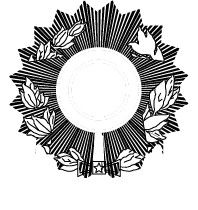 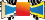 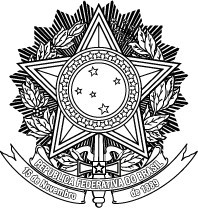 SERVIÇO PÚBLICO FEDERALUNIVERSIDADE FEDERAL DA FRONTEIRA SUL PROGRAMA DE PÓS-GRADUAÇÃORod. SC 484 km 02, Fronteira Sul, Chapecó, SC, CEP 89815-899, fone (49) 2049-6460sec.ppgel@uffs.edu.br, www.uffs.edu.brREQUERIMENTO DE MATRÍCULA CURSO: ____________________________________________________Nome do(a) Classificado(a):  																	 Nome Social: 																				 Nome do Pai:										Nome da Mãe: 						  Data Nascimento:						Estado Civil:						Sexo:	Etnia:						 Tipo Sanguíneo:	Nacionalidade:						Naturalidade:			UF Nasc. 			  País de Origem:					Necessidade Especial: 													  CPF:		PIS:					Título de Eleitor: 									  RG:				Órgão Exp./UF:		/				Data Exp.:  					  E-Mail:																							 Endereço:																			Nº:				 Complemento:			Bairro:							CEP:			Cidade/UF:						 Contato Pessoal:							Comercial:							Urgência:							 Graduação em:  																							  Instituição:                                                                                                                          Cidade/UF:                                       Mês/Ano Conclusão:                             Solicito Matrícula nos Componentes Curriculares Assinalados Abaixo:   Data: Assinatura do(a) DiscenteComponentes CurricularesCréditos